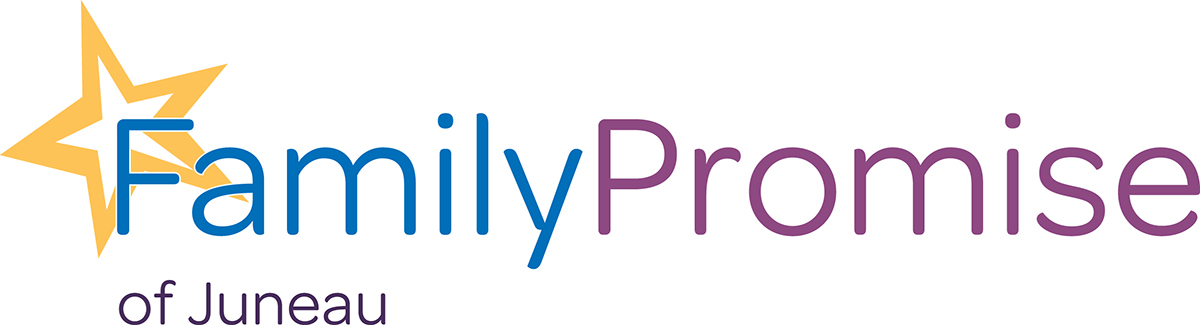 Overnight/Weekend Staff PositionJob Details:This is a temporary position lasting through February of 2022 (with the potential for a bit longer)Must be at least 19 years of ageMust be able to pass a criminal history checkPay is $10.34/Hour with the potential for overtimeShifts include:Overnight (9:00 PM – 7:00 AM) sleeping IS allowedWeekend Mornings (7:00 AM – 12:30 PM)Weekend Afternoons (12:30 PM – 6:00 PM)Responsibilities Include:Showing up on time for your shift at the correct location (see calendar for where).Being available for our families.Doing general cleanings of the areas in the church we are using.Relaying to Director if any issues arise or if more supplies are needed.For more information regarding this position, please call our Director, Katti Carlson, MSW at 907-500-3032, or go to our website and apply online at https://www.familypromisejuneau.org/care .